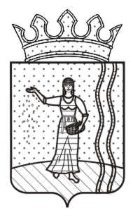 АДМИНИСТРАЦИЯ   ПЕТРОПАВЛОВСКОГО СЕЛЬСКОГО                   ПОСЕЛЕНИЯ ОКТЯБРЬСКОГО МУНИЦИПАЛЬНОГО РАЙОНА ПЕРМСКОГО КРАЯР А С П О Р Я Ж Е Н И Е19.06.2017г.                                                                                                     № 13Об утверждении Плана мероприятийпо устранению с 1 января 2018 года неэффективных налоговых льгот, предоставляемых органами местного самоуправления Петропавловского сельского поселенияВ соответствии с Постановлением  администрации Петропавловского сельского поселения Октябрьского муниципального района  Пермского края от 08.06.2017 года № 31 «Об утверждении Порядка проведения оценки эффективности предоставленных (планируемых к предоставлению) налоговых льгот по местным налогам»:1.Утвердить прилагаемый План мероприятий по устранению с 1 января 2018 года неэффективных налоговых льгот, предоставляемых органами местного самоуправления Петропавловского сельского поселения (далее План).2.Разместить  постановление на официальном сайте Администрации Петропавловского сельского поселения         3.Контроль за исполнением распоряжения оставляю за собой.Глава Петропавловскогосельского поселения                                                                      Ф.М.Якупова                                                                                                                                                                                                                                           УТВЕРЖДЕНраспоряжением АдминистрацииПетропавловского сельского поселения Октябрьского муниципального района Пермского края от 19.06.2017 № 13ПЛАНмероприятий по устранению с 1 января 2018 года неэффективных налоговых льгот, предоставляемых органами местного самоуправленияПетропавловского сельского поселения № п/пНаименование мероприятияСрок Ответственное  лицо№ п/пНаименование мероприятияСрок Ответственное  лицо12341.Подготовка  проекта решения Совета депутатов Петропавловского сельского поселения Октябрьского муниципального района Пермского края « О внесении изменений в решение Совета депутатов от 22 октября  № 56 « Об установлении налога на имущество физических лиц, земельного налога на территории  муниципального образования «Петропавловское сельское поселение Октябрьского муниципального района Пермского края», предусматривающего:До 10.09.2017гКокотова О.Н.- специалист по имуществу и землеустройству1.1 отмену льготы по земельному налогу: -в отношении земельных участков- для  ветеранов и инвалидов Великой Отечественной войны;- в отношении земельных участков- для многодетных семей, имеющих трех и более несовершеннолетних детейДо 10.09.2017гКокотова О.Н.- специалист по имуществу и землеустройству2.Внесение проекта решения Совета депутатов Петропавловского сельского поселения на рассмотрение в Совет депутатов «О внесении изменений в решение Совета депутатов от 22 октября  № 56 « Об установлении налога на имущество физических лиц, земельного налога на территории  муниципального образования «Петропавловское сельское поселение Октябрьского муниципального района Пермского края» До 01.11.2017гКокотова О.Н. - специалист по имуществу и землеустройству3.Информирование о  принятом изменений в  муниципальные правовые акты о местных налогах Советом  депутатов Петропавловского сельского поселения  решения в МРИ ФНС России №12 по Пермскому краюДо 10.11.2017гКокотова О.Н. - специалист по имуществу и землеустройству